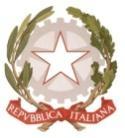 MINISTERO  DELL’ ISTRUZIONE, DELL’UNIVERSITA’, DELLA RICERCAUFFICIO SCOLASTICO REGIONALE PER IL LAZIOLICEO SCIENTIFICO STATALE“TALETE”Roma, 05.12.19Ai docentiAgli alunniai GenitoriAlla DSGA Sig.ra P. LeoniAl personale ATAAll’Albo (sito web)CIRCOLARE n. 237Oggetto: Svolgimento Olimpiadi di FisicaSi comunica che, al fine di permettere lo svolgimento delle Olimpiadi di Fisica, Gare d’Istituto, la mattina  di giovedì  12 Dicembre 2019,  avverranno spostamenti di aule secondo la seguente tabella:Inoltre, le classi 3B e 5A entreranno alla seconda ora, alle 09:15. Gli studenti minorenni sono tenuti ad informare i genitori.I docenti impegnati nella vigilanza alla prima ora daranno il via alla gara alle ore 08:25Preventivamente dovranno ritirare in aula 305 dal prof. Tassoni,  una busta con l’elenco degli alunni assegnati all’aula corrispondente, informazioni  per lo svolgimento, i testi della prova e i fogli risposte.I docenti impegnati nell'assistenza alla prova sono indicati nella tabella seguente:Si richiama l’attenzione sulla necessità di dare inizio alle prove alle 08:25, poiché il tempo previsto per la prova è di 100 minuti, quindi la prova deve terminare alle 10:05 in tempo per la prima interruzione delle lezioni.Gli alunni iscritti alle gare dovranno andare prima nell'aula della lezione curricolare per l'appello e poi raggiungere l'aula della prova che sarà indicata in appositi elenchi affissi alle pareti dell’istituto.Al termine della prova, gli alunni torneranno nelle rispettive classi per riprendere il regolare svolgimento dell'attività didattica.Si ricorda ai docenti di Fisica di riportare sui registri di classe, alla data del 12 Dicembre i nominativi degli studenti che parteciperanno alle gare.     Il referenteProf. Fabio Tassoni							  Il Dirigente scolasticoProf.  Alberto Cataneo                                                                                                                   (Firma autografa sostituita a mezzo stampa                                                                                                                       ai sensi dell’at. 3 comma 2 del d.lgs. n. 39/1993)CLASSEORAINSEGNANTEAULA1B1SIRABELLA3105D			1NICOLANTI3211B2PETRILLO A.2023B2CAPODIFERROLAB INFO5A2CASALE3212D2CATALDOLAB FISICAAULAVIGILANZA PRIMA ORAVIGILANZA SECONDA ORA301PALAZZOPALAZZO302CAPODIFERROQUARTAPELLE303CASALESIRABELLA304SASSOLINISASSOLINI